36th Annual Awards Event for 2022
Seawell Grand Ballroom, Denver Center for the Performing ArtsThursday, February 23, 2023
4:00 PM – 8:00 PM MT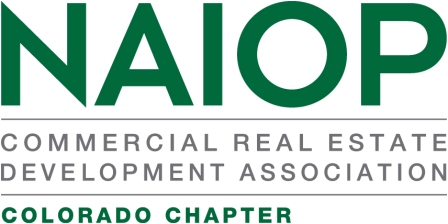 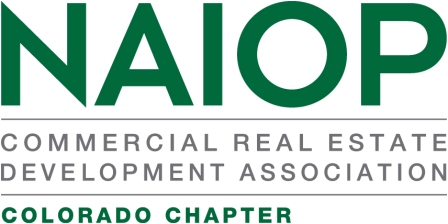 2022 LEGACY Broker Award – Sample Application FormThe following is a sample of the online Broker Award Application Form.  This form can be used to prepare the nomination materials prior to submitting via the online application form.LEGACY BROKER AWARDS ENTRY FORMThe Legacy Broker Award recognizes and individual or team that has had a major achievement, usually a large volume of sales, or consistent and distinguished service throughout their career. The nominee(s) accomplishments leave an indelible Legacy for future generations of brokers, the real estate industry or community at large.Please complete the Entry Form and submit along with the other requirements listed on the application below. The deadline for all Broker Nominations is Friday, January 13, 2023.Please select the Legacy Broker Award categories in which you are submitting: *Legacy Broker Individual Legacy Broker TeamIndividual Nominee Name – Please list First and Last NameTeam Nominee(s) – Please list First and Last Name(s)Legacy Broker Company NameLegacy Broker Nominee(s) Contact Information (please provide direct phone number and email address)PRIMARY CONTACT INFORMATION:Please provide the name of the primary contact and Managing Director for the nomination to receive communications, inquiries, etc. as it pertains to the Awards of Achievement.Managing Broker Name: * -Managing Broker Phone Number: * -Managing Broker Email: * -Primary Contact for Nomination: *Primary Contact Phone Number: *Primary Contact Email: *LEGACY BROKER AWARD SUBMISSION MATERIALS:Please complete the following section and upload the supporting award criteria accordingly.Additionally, please include a description as to why the nominee(s) should receive this award. Has he/she had a major achievement, unusually large volume of sales, or consistent and distinguished service throughout their career? What makes the nominee's accomplishments leave an indelible Legacy for future generations of brokers, the real estate industry or community at large?Upload a description supporting the nominee(s) as a Legacy Broker.Please name the document with the first and last name of the Legacy Broker. e.g. Legacy_Doe.John.docNAIOP Membership: Provide detail regarding NAIOP membership activity for the Nominee(s) including date joined, member number, committee participation, legislative advocacy, etc.:Contribution to Real Estate Industry: Provide detail of other Real Estate organizations and/or activities in which the nominee(s) have participated that advanced the Real Estate industry.Community Service: List the names of any community organizations the nominee(s) have shown active participation or leadership in.Diversity & Inclusion Efforts: Describe nominee's efforts within their business and the greater CRE industry to support diversity and inclusion initiatives (if applicable).Additional Accomplishments, Office Ranking, etc.:Provide a list of the nominee(s) top 5 clients for use at Awards Event:BROKER HEADSHOTS & RESUMES:Please complete the following section and upload the supporting documents accordingly.Upload Nominee(s) #1 Headshot *Upload Nominee(s) #1 Headshot*Upload Nominee(s) #1 Resume *Upload Nominee(s) #2 Headshot (if applicable)Upload Nominee(s) #2 Resume (if applicable)Upload Nominee(s) #3 Headshot (if applicable)Upload Nominee(s) #3 Resume (if applicable)BROKER COMPANY LOGOS:Please complete the following section and upload the supporting images accordingly.Upload Company Logo #1 *Upload Company Logo #2 (if applicable)SUBMIT THE NOMINATIONAgain, please submit the nomination materials listed above via the online Legacy Broker Award Nomination Form at: https://naiopcolorado.wufoo.com/forms/z1ehznyo08bg4gk/. Once the nomination is received, you will receive a confirmation email.If you have questions or need any further information, please contact Kathie or Jayma at the NAIOP office by phone at (303) 782-0155 or email info@naiop-colorado.org.  Thank you.**Deadline for Broker Award Nominations is on or before Friday, January 13, 2023**